Supplementary MaterialSupplementary Figure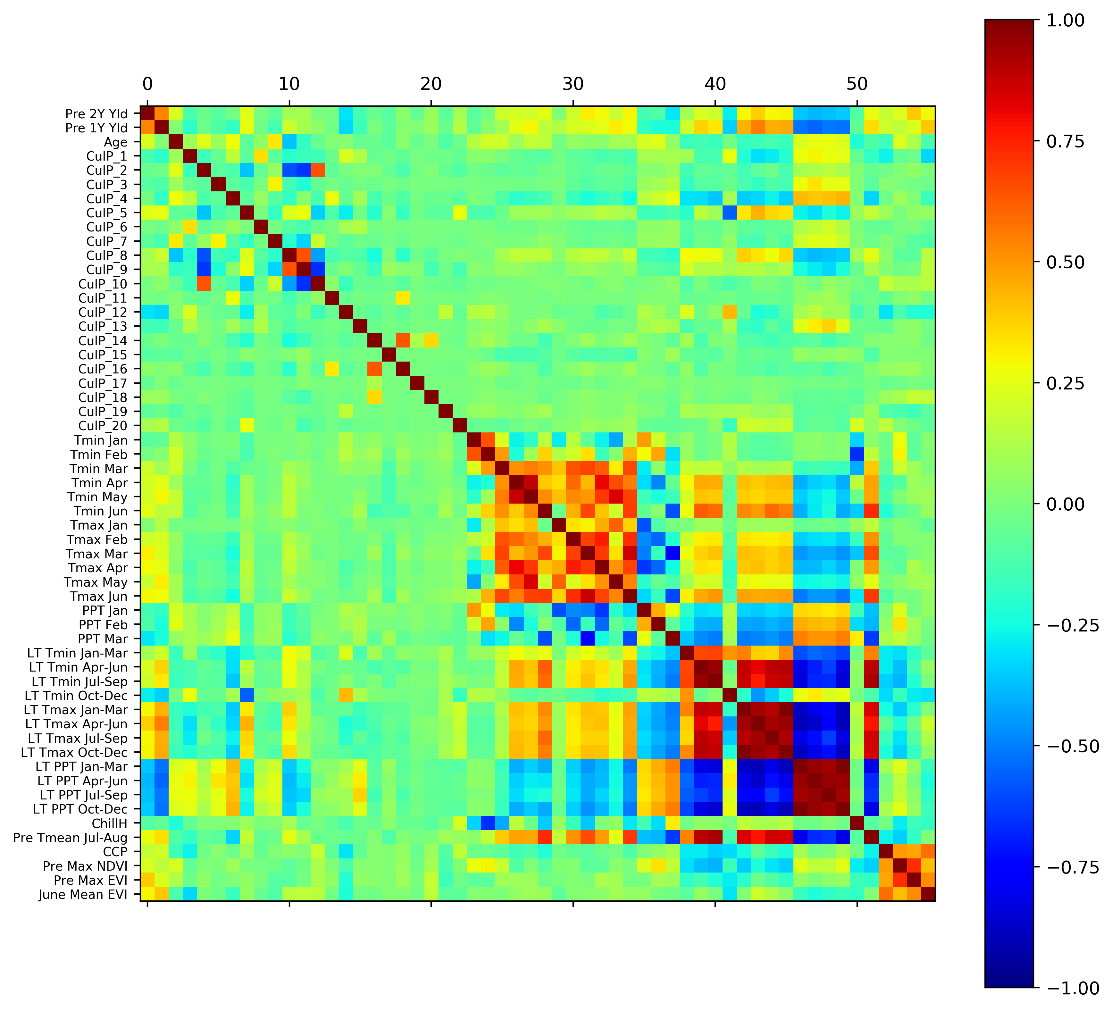 Supplementary Figure 1. Correlation matrix of input variables. See Table 1 for detailed variable names. Supplementary Table*Supplementary Table 1. Explore using different years of historical yields in yield prediction models(*Note: the total number of available samples were reduced from 990 when using previous two years’ yields to 699 when using previous four years’ yields as predictors, since some orchards need to be excluded if they do not have that many years’ yield records. The experimental results shown in this Table were conducted based on the 699 available samples under the cross-validation scheme). Prediction TimeUsing Previous Years’ YieldsR2RMSE (kg/ha)RPIQEarly-seasonPrevious two years0.70 (0.04)338 (34.4)2.60 (0.25)Early-seasonPrevious three years0.69 (0.03)344 (33.0)2.55 (0.22)Early-seasonPrevious four years0.68 (0.05)347 (37.5)2.55 (0.32)Mid-seasonPrevious two years0.71 (0.03)331 (31.9)2.65 (0.22)Mid-seasonPrevious three years0.71 (0.03)334 (29.1)2.63 (0.22)Mid-seasonPrevious four years0.70 (0.03)341 (28.8)2.57 (0.19)